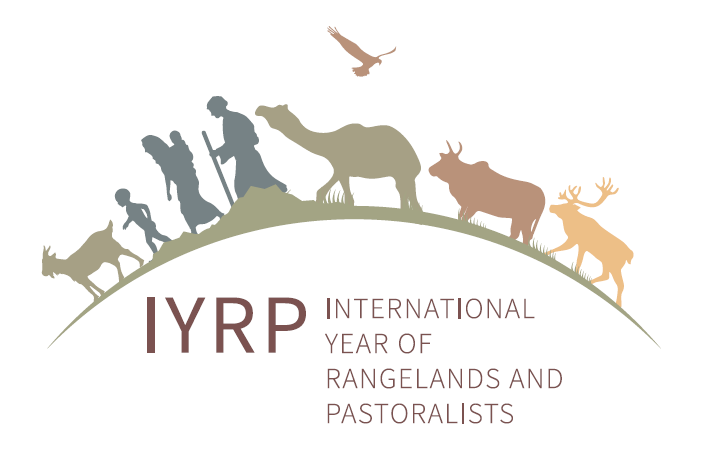 REPORT FROM International Year of Rangelands & Pastoralists/Rangelands InitiativesOpen Space SessionGASL Conference – September 10, 2019 – 10:00amAgenda – 30 Minute SessionWith Special Thanks to the Government of Mongoliahttps://globalrangelands.org/international-year-rangelands-and-pastoralists-initiative Moderator - Livia Olsen, KSU Libraries and Rangelands Partnership - livia@ksu.edu Status of the Mongolian Government Proposal to COAG/FAO Calling for a Designated International Year of Rangelands and Pastoralists (IYRP)Mr. Munkhnasan, Ministry of Food & Agriculture Light Industry, MongoliaMr. Tumur-Uya Jambaltseren, State Secretary, Mongolia (unable to participate; travel issues)Tungalag Ulambayar, Saruul Khuduu Environmental Research & Consulting (Saruul Khuduu ERC), Mongolia - tungaa.sg@gmail.com Welcome from Rangelands Initiative-Global and Rangelands PartnershipBarbara Hutchinson, University of Arizona and Rangelands Partnership/Rangelands Initiative-Global – barbarah@cals.arizona.edu Questions and Discussion This brief session provided an opportunity to exchange information among interested parties.  In spite of limited time, many people made suggestions and provided insights into home country situations.  Highlights included:Mongolia has organized groups internally among three key ministries, NGOs, and others to form a National Task Force for the IYRP initiative.  They have MOUs to work together and raise awareness.  The IYRP Support Group also supports the effort through outreach such as a website, resource materials, posters, and holding side events at international meetings.  Participants asked about available guidance on the process of supporting Mongolia’s proposal from ISP and National Task Force.Participants appreciated availability of information materials accessible from website.Discussed 1) informing/communicating among various in-country stakeholders, 2) creating a structure (Task force or Support group etc.) to move forward to get their government or organization support, and 3) obtaining formal support.There is a possibility to gain support from Argentina, Bolivia, Chile and Peru.Presidents of Uganda and Kenya are meeting soon to discuss pastoralist issues; may be an opportunity to gain a statement from those countries.U.S. State Department has a new pastoralist working group (USAID); contact Andrew Bisson for more information.  Follow-up RequestsNeed to have specific information on how to gain government supportNeed list of countries and organizations who have already submitted letters of support for the Mongolian GovernmentNeed explanation of why this effort is importantNeed specific details on what is needed from/how to go about gaining support from (1) governments and (2) organizationsParticipants and invitees Carol Baldwin, K-State Research & Extension - carolbaldwin@ksu.eduAndrew Bisson, USAID – abisson@usaid.gov Barry Boubakary, Baobab Consulting Group, Burkina Faso - barry.boubakary@gmail.comJulian Chara, CIPAV, Columbia - julian@fun.cipav.org.coMartha Xochilt Flores - Fundación Produce Michoacán, Mexico - dramxfe@fupromich.comPablo Frere, Red Pastoramericas, Redes Chaco and World Pastoralist Association (WoPA) Argentina - pablofrere@gmail.comNitya Ghotge, ANTHRA, India - nityaowc19@gmail.comMargherita Gomarasca, VSF International - coordinator@vsf-international.org Elaine Grings, USAID/Washington State University - elainegrings@gmail.comElizabeth Katushabe, PENHA-Uganda - elizabethkatushabe@yahoo.comIlse Köhler-Rollefson, League for Pastoral Peoples and Endogenous Livestock Development, Germany/India - ilse.koehlerroll@googlemail.comAlexandre Ickowicz - alexandre.ickowicz@cirad.fr Carmen Jaquez, Mercy Corps - cjaquez@mercycorps.org Jacques Lasseur, INRA France - Jacques.lasseur@inra.fr Walter Oyhantcabal, Ministry of Agriculture, Uruguay - woyhantcabal@gmail.comPablo Peri, INTA-UNPA-CONICET, Argentina - peri.pablo@inta.gob.arMel Poulton, ACRE New Zealand - acrechair@gmail.comAntonio Rota, Strategy and Knowledge Department, IFAD, Italy - a.rota@ifad.org Shirley Tarawali, ILRI -  s.tarawali@cgiar.org  Fabiana Villa Alves, Embrapa, Brazil - fabiana.alves@embrapa.brJay Waldvogel, Dairy Farmers of America - jwaldvogel@dfamilk.com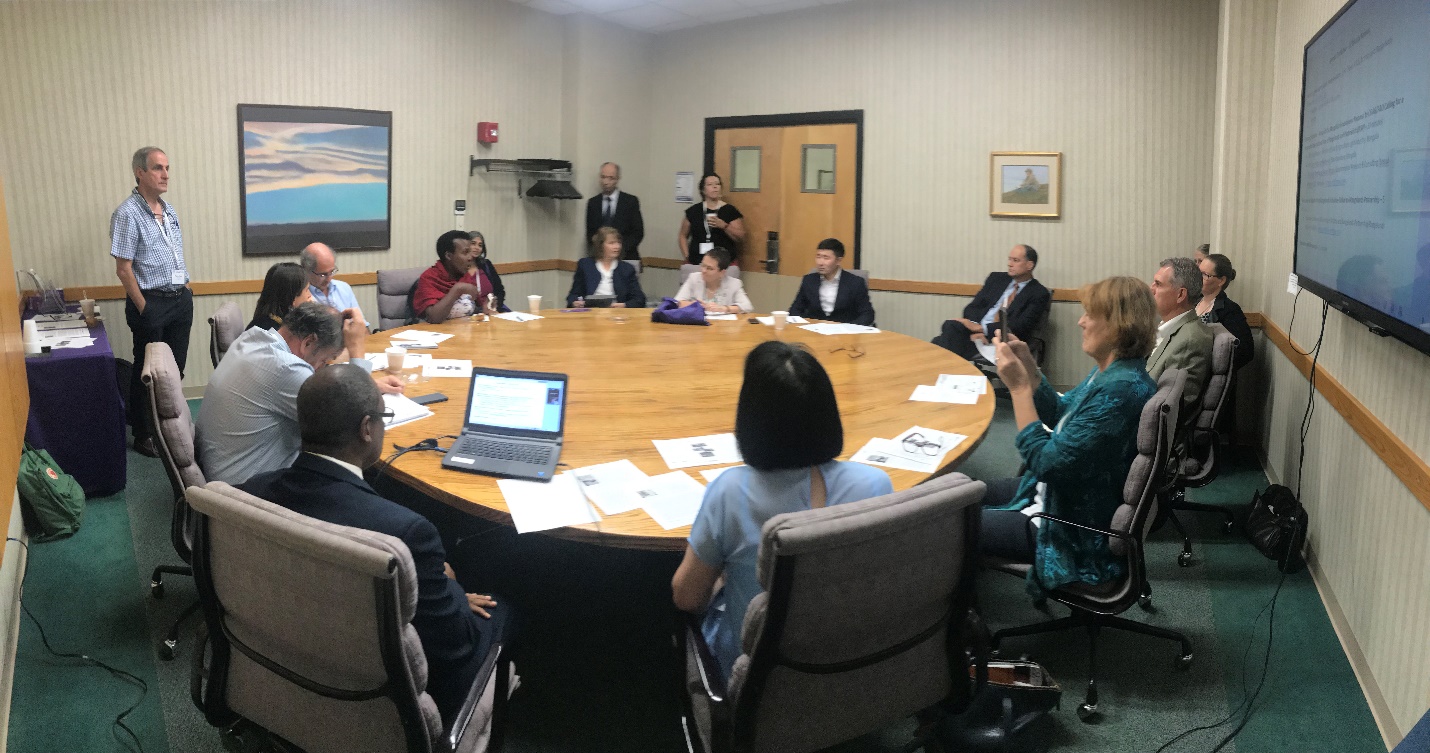 